CORPORACIÓN EDUCACIONAL A&G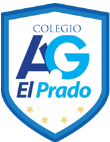  COLEGIO EL PRADO PROFESORA: JENNIFER TORRES 1RO BÁSICOGUÍA DE APRENDIZAJE DE LENGUAJE Y COMUNICACIÓN 1RO BÁSICONombre: ______________________________ Fecha: ______________Objetivo: Reconocer sonido final de palabrasActividades1. Encierra la vocal con la cual termina cada dibujo.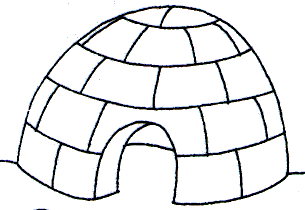 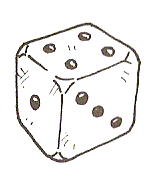 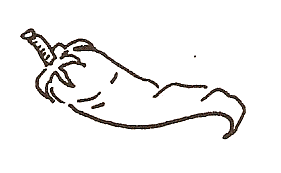 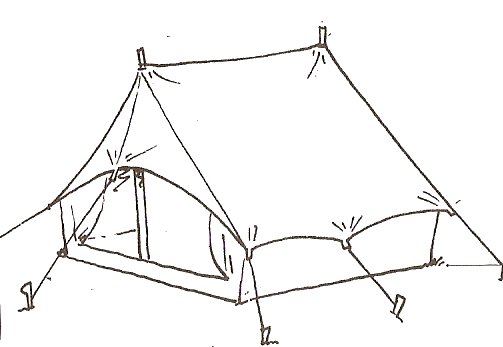 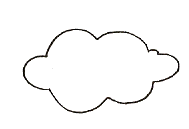 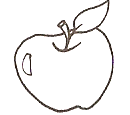 2. Transcribe a manuscrita con letra clara y ordenada.